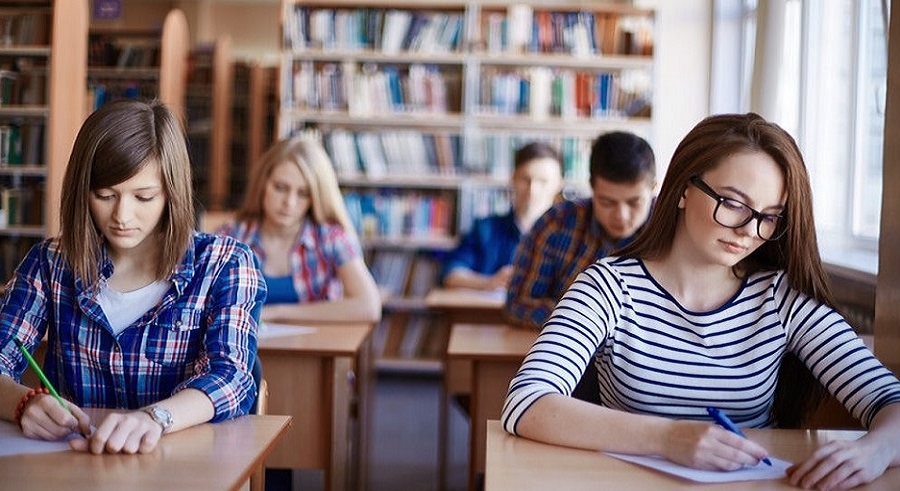 ROK AKADEMICKI 2021/2022Dyrektor: ks. prof. dr hab. Wojciech Zawadzki 	ROK I     STOPIEŃ IROK I     STOPIEŃ IROK I     STOPIEŃ IROK I     STOPIEŃ IROK I     STOPIEŃ IROK I     STOPIEŃ IROK I     STOPIEŃ IROK I     STOPIEŃ IDZIEŃ/ GODZINYGODZ. W CIĄGU ROKUSALANAZWA ZAJĘĆTYP ZAJĘĆWYKŁADOWCAFORMA ZALICZE-NIA  ECTS
 Poniedziałek  13.15 – 14.45301528  (bud. 15)Technologie informacyjne Zajęcia stacjonarne ćwiczeniadr Katarzyna PaduchZaliczenie na ocenę2Poniedziałek15.00 – 16.30301522(bud.15)Nauki pomocnicze historii – Heraldyka, falerystyka, ikonografia, archeologia prawna, kostiumologia, numizmatyka Zajęcia  stacjonarne konwersatoriumdr Agnieszka NalewajekZaliczenie na ocenę3Poniedziałek16.45 – 18.1530321Nauki pomocnicze historii – Źródła i źródłoznawstwo, chronologia, archiwistyka, paleografia, neografia Zajęcia  stacjonarne konwersatoriumdr Agnieszka NalewajekZaliczenie na ocenę3Wtorek 9.45 – 11.1530104Ustrój i organizacja Państwa i Kościoła na ziemiach polskich do XVIII w.Zajęcia  stacjonarne wykładks. prof. dr hab. Waldemar GraczykEgzamin ustny3Wtorek 11.30 – 13.0030422Podstawy archiwistykiZajęcia stacjonarnekonwersatoriumdr Agnieszka NalewajekZaliczenie na ocenę2Wtorek13.15 – 14.4530422Archiwa w Polsce i polskie za granicąZajęcia stacjonarne wykładks. dr hab. Waldemar Gliński, prof. UKSWEgzamintestowy3Wtorek16.45 – 18.1530321Dzieje archiwówZajęcia stacjonarne wykładdr Tomasz MakowskiEgzamin ustny3Środa 8.00 – 9.3030Historia filozofii Zajęcia zdalne wykładdr Bartłomiej GutowskiZaliczenie na ocenę2Czwartek9.45 – 11.1560324Język łacińskiZajęcia stacjonarnećwiczeniaks. dr hab. Tadeusz Kołosowski, prof. UKSWZaliczenie na ocenę/ Egzamin ustny5/530Wykład monograficznywykładwg oferty Instytutu HistoriiZaliczenie na ocenę 215Kultura i techniki studiowania konwersatoriumZaliczenie na ocenę160Język obcy nowożytny  (semestr zimowy i letni)ćwiczeniaStudium Języków ObcychZaliczenie na ocenę/ Zaliczenie na ocenę2/22Szkolenie bibliotecznećwiczeniaZaliczenie-4Szkolenie BHPćwiczeniaZaliczenie-60Zajęcia z obszaru nauk społecznychwykładZaliczenie na ocenę560Język polski akademicki dla cudzoziemców(semestry 1-2)ćwiczeniaZaliczenie na ocenę6ROK II    STOPIEŃ IROK II    STOPIEŃ IROK II    STOPIEŃ IROK II    STOPIEŃ IROK II    STOPIEŃ IROK II    STOPIEŃ IROK II    STOPIEŃ IROK II    STOPIEŃ IROK II    STOPIEŃ IROK II    STOPIEŃ IROK II    STOPIEŃ IROK II    STOPIEŃ IROK II    STOPIEŃ IROK II    STOPIEŃ IROK II    STOPIEŃ IDZIEŃ/ GODZINYGODZ. W CIĄGU ROKUSALASALANAZWA ZAJĘĆNAZWA ZAJĘĆTYP ZAJĘĆTYP ZAJĘĆWYKŁADOWCAWYKŁADOWCAFORMA ZALICZE-NIA  FORMA ZALICZE-NIA  FORMA ZALICZE-NIA  ECTS
 ECTS
 Poniedziałek 13.15 – 14.4530323323Źródłoznawstwo - średniowieczne i nowożytneZajęcia stacjonarneŹródłoznawstwo - średniowieczne i nowożytneZajęcia stacjonarnekonwersatoriumkonwersatoriumprof. dr hab. Jolanta M. Marszalskaprof. dr hab. Jolanta M. MarszalskaZaliczenie na ocenęZaliczenie na ocenęZaliczenie na ocenę22Poniedziałek15.00 – 16.30601437(bud.14)1437(bud.14)Język łaciński Zajęcia stacjonarneJęzyk łaciński Zajęcia stacjonarnećwiczeniaćwiczeniaZaliczenie na ocenę/Egzamin pisemnyZaliczenie na ocenę/Egzamin pisemnyZaliczenie na ocenę/Egzamin pisemny5/55/5Poniedziałek16.45 – 18.1560420420Metodyka kształtowania zasobu archiwalnego (gromadzenie, rozmieszczanie, przechowywanie)Zajęcia stacjonarneMetodyka kształtowania zasobu archiwalnego (gromadzenie, rozmieszczanie, przechowywanie)Zajęcia stacjonarnekonwersatoriumkonwersatoriumdr hab. Adam Dziurok, prof. UKSWdr hab. Adam Dziurok, prof. UKSWZaliczenie na ocenę/Zaliczenie na ocenęZaliczenie na ocenę/Zaliczenie na ocenęZaliczenie na ocenę/Zaliczenie na ocenę2/22/2Wtorek 9.45 – 11.1530423423Metodyka pracy naukowej – grupa IZajęcia stacjonarneMetodyka pracy naukowej – grupa IZajęcia stacjonarnećwiczeniaćwiczeniaks. dr hab. Tomasz Skibiński, prof. UKSWks. dr hab. Tomasz Skibiński, prof. UKSWZaliczenie na ocenęZaliczenie na ocenęZaliczenie na ocenę33Wtorek11.30 – 13.0030324324Historia nowożytna Polski - grupa IZajęcia stacjonarneHistoria nowożytna Polski - grupa IZajęcia stacjonarnećwiczeniaćwiczeniadr Małgorzata Pęgierdr Małgorzata PęgierZaliczenie na ocenęZaliczenie na ocenęZaliczenie na ocenę33Wtorek11.30 – 13.0030423423Metodyka pracy naukowej – grupa IIZajęcia stacjonarneMetodyka pracy naukowej – grupa IIZajęcia stacjonarnećwiczeniaćwiczeniaks. dr hab. Tomasz Skibiński, prof. USKWks. dr hab. Tomasz Skibiński, prof. USKWZaliczenie na ocenęZaliczenie na ocenęZaliczenie na ocenę33Wtorek13.15 – 14.4530324324Historia nowożytna Polski - grupa IIZajęcia stacjonarneHistoria nowożytna Polski - grupa IIZajęcia stacjonarnećwiczeniaćwiczeniadr Małgorzata Pęgierdr Małgorzata PęgierZaliczenie na ocenęZaliczenie na ocenęZaliczenie na ocenę33Środa8.00 – 9.3060Historia nowożytna PolskiZajęcia zdalneHistoria nowożytna PolskiZajęcia zdalnewykładwykładks. prof. dr hab. Wojciech Zawadzkiks. prof. dr hab. Wojciech ZawadzkiZaliczenie na ocenę/ Egzamin ustnyZaliczenie na ocenę/ Egzamin ustnyZaliczenie na ocenę/ Egzamin ustny2/22/2Środa11.30 – 13.0030Historia średniowieczna PolskiZajęcia zdalneHistoria średniowieczna PolskiZajęcia zdalnewykładwykładks. prof. dr hab. Waldemar Graczykks. prof. dr hab. Waldemar GraczykEgzamin ustnyEgzamin ustnyEgzamin ustny22Piątek13.15 – 14.4530321321Prawodawstwo archiwalne świeckieZajęcia stacjonarnePrawodawstwo archiwalne świeckieZajęcia stacjonarnewykładwykładks. prof. dr hab. Kazimierz Łatakks. prof. dr hab. Kazimierz ŁatakEgzamin ustnyEgzamin ustnyEgzamin ustny3360Język obcy nowożytny (semestr zimowy i letni)Język obcy nowożytny (semestr zimowy i letni)ćwiczeniaćwiczeniaStudium Języków ObcychStudium Języków ObcychZaliczenie na ocenę/ EgzaminZaliczenie na ocenę/ EgzaminZaliczenie na ocenę/ Egzamin2/42/460Wychowanie fizyczne(semestr zimowy i letni)Wychowanie fizyczne(semestr zimowy i letni)ćwiczeniaćwiczeniaStudium Wychowania FizycznegoStudium Wychowania Fizycznego0015Ochrona własności intelektualnejOchrona własności intelektualnejkonwersatoriumkonwersatoriumZaliczenie na ocenęZaliczenie na ocenęZaliczenie na ocenę1130Wykład monograficzny Wykład monograficzny wykładwykładwg oferty Instytutu Historiiwg oferty Instytutu HistoriiZaliczenie na ocenęZaliczenie na ocenęZaliczenie na ocenę22ROKI III    STOPIEŃ IROKI III    STOPIEŃ IROKI III    STOPIEŃ IROKI III    STOPIEŃ IROKI III    STOPIEŃ IROKI III    STOPIEŃ IROKI III    STOPIEŃ IROKI III    STOPIEŃ IROKI III    STOPIEŃ IROKI III    STOPIEŃ IROKI III    STOPIEŃ IROKI III    STOPIEŃ IROKI III    STOPIEŃ IROKI III    STOPIEŃ IDZIEŃ/ GODZINYGODZ. W CIĄGU ROKUGODZ. W CIĄGU ROKUSALASALANAZWA ZAJĘĆNAZWA ZAJĘĆTYP ZAJĘĆTYP ZAJĘĆWYKŁADOWCAWYKŁADOWCAFORMA ZALICZE-NIA  ECTS
 ECTS
 Poniedziałek13.15 – 14.453030422422Historia Kościoła w czasach nowożytnych (do wyboru jeden z przedmiotów:Historia Kościoła w średniowieczu, Historia Kościoła w czasach nowożytnych; Historia Kościoła w czasach najnowszych)Zajęcia stacjonarne Historia Kościoła w czasach nowożytnych (do wyboru jeden z przedmiotów:Historia Kościoła w średniowieczu, Historia Kościoła w czasach nowożytnych; Historia Kościoła w czasach najnowszych)Zajęcia stacjonarne konwersatoriumkonwersatoriumks. prof. dr hab. Wojciech Zawadzkiks. prof. dr hab. Wojciech ZawadzkiZaliczeniena ocenę44Poniedziałek 16.45 – 18.153030422422Neografia niemieckaZajęcia stacjonarneNeografia niemieckaZajęcia stacjonarnekonwersatoriumkonwersatoriumks. prof. dr hab. Wojciech Zawadzkiks. prof. dr hab. Wojciech ZawadzkiZaliczeniena ocenę1,51,5Wtorek13.15 – 14.453030419419Historia Polski w czasach zaborów – grupa IZajęcia stacjonarne Historia Polski w czasach zaborów – grupa IZajęcia stacjonarne ćwiczeniaćwiczeniadr Adam Buława dr Adam Buława Zaliczeniena ocenę33Wtorek16.45 – 18.153030324324Historia Polski w czasach zaborów  – grupa IIZajęcia stacjonarne Historia Polski w czasach zaborów  – grupa IIZajęcia stacjonarne ćwiczeniaćwiczeniadr Katarzyna Paduchdr Katarzyna PaduchZaliczeniena ocenę33Środa8.00 – 9.306060Historia Polski w czasach zaborówZajęcia zdalneHistoria Polski w czasach zaborówZajęcia zdalnewykładwykładdr Adam Buławadr Adam BuławaZaliczeniena ocenę/Egzamin ustny2/22/2Środa18.30 – 20.006060Historia najnowsza PolskiZajęcia zdalneHistoria najnowsza PolskiZajęcia zdalnewykładwykładprof. dr hab. Jan Żarynprof. dr hab. Jan ŻarynZaliczeniena ocenę/Egzamin ustny2/22/2Piątek13.15 – 14.453030420420Archiwum zakładoweZajęcia stacjonarneArchiwum zakładoweZajęcia stacjonarnewykładwykładks. prof. dr hab. Jan Pietrzykowskiks. prof. dr hab. Jan PietrzykowskiEgzaminustny2,52,5Piątek15.00 – 16.303030321321Metodyka opracowania i udostępniania zasobu archiwalnego Zajęcia stacjonarne Metodyka opracowania i udostępniania zasobu archiwalnego Zajęcia stacjonarne ćwiczeniaćwiczeniaks. prof. dr hab. Kazimierz Łatakks. prof. dr hab. Kazimierz ŁatakZaliczeniena ocenę223030Historia Kościoła: do wyboru jeden z przedmiotów:Historia Kościoła w średniowieczu, Historia Kościoła w czasach nowożytnych; Historia Kościoła w czasach najnowszych(semestr zimowy i letni)Historia Kościoła: do wyboru jeden z przedmiotów:Historia Kościoła w średniowieczu, Historia Kościoła w czasach nowożytnych; Historia Kościoła w czasach najnowszych(semestr zimowy i letni)konwersatoriumkonwersatoriumZaliczeniena ocenę443030Wykład monograficznyWykład monograficznywykładwykładwg oferty Instytutu Historiiwg oferty Instytutu HistoriiZaliczeniena ocenę226060Seminarium dyplomoweSeminarium dyplomoweseminariumseminariumwg oferty Instytutu Historiiwg oferty Instytutu HistoriiZaliczeniena ocenę/ Zaliczeniena ocenę złożenie pracy dyplomowej8/128/123030Praktyki zawodowe(semestry zimowy)Praktyki zawodowe(semestry zimowy)praktykapraktykaZaliczeniena ocenę22ROK I    STOPIEŃ IIROK I    STOPIEŃ IIROK I    STOPIEŃ IIROK I    STOPIEŃ IIROK I    STOPIEŃ IIROK I    STOPIEŃ IIROK I    STOPIEŃ IIROK I    STOPIEŃ IIDZIEŃ/ GODZINYGODZ. W CIĄGU ROKUSALANAZWA ZAJĘĆTYP ZAJĘĆWYKŁADOWCAFORMA ZALICZE-NIA  ECTS
 Wtorek11.30 – 13.0060104 Książka w kulturze umysłowej Polski do końca XVIII w.Zajęcia stacjonarnewykładprof. dr hab. Jolanta M. MarszalskaEgzamin/ egzamin2/2Środa11.30 – 13.0030Statystyka i demografia historycznaZajęcia zdalnewykładprof. dr hab. Michał KopczyńskiEgzamin2Środa 15.00 – 16.3030Archiwistyka – teoria i metodologia archiwalnaZajęcia zdalnewykładks. prof. dr hab. Kazimierz ŁatakEgzamin 2Środa 18.30 – 20.0030Dzieje i losy książki w XIX i XX w. Zajęcia zdalnewykładdr Tomasz MakowskiEgzamin 2Czwartek13.15 – 14.4530321Rodzaje współczesnej dokumentacjiZajęcia stacjonarnewykładdr Małgorzata PęgierEgzamin 2Czwartek16.45  – 18.1530321Systemy elektronicznego zarządzania dokumentacjąZajęcia stacjonarnekonwersatoriumZaliczenie na ocenę2Piątek9.45 – 11.1530423Paleografia łacińskaZajęcia stacjonarnekonwersatoriumdr Anna GłusiukZaliczenie na ocenę3Piątek 11.30 – 13.0030423Translatorium z języka łacińskiegoZajęcia stacjonarnekonwersatoriumdr Anna GłusiukZaliczenie na ocenę360Seminarium magisterskie (semestr zimowy i letni)seminariumZaliczenie na ocenę/ Zaliczenie na ocenę6/660Europa w cieniu totalitaryzmów do 1945 r. (do wyboru z: II RP powstanie, rozwój i upadek lub: Rządy komunistyczne w Polsce)wykładzgodnie z planem kierunku Historia Zaliczenie na ocenę/egzamin2/230Zajęcia z dziedziny nauk społecznychwykładZaliczenie na ocenę2,560Język polski akademicki dla cudzoziemców(semestr zimowy i letni)konwersatoriumZaliczenie na ocenę6Seminarium licencjackieSeminarium licencjackieSeminarium licencjackieSeminarium licencjackieSeminarium licencjackieSeminarium licencjackieSeminarium licencjackieSeminarium licencjackieDZIEŃ/ GODZINYGODZ. W CIĄGU ROKUSALANAZWA ZAJĘĆTYP ZAJĘĆWYKŁADOWCAFORMA ZALICZE-NIA  ECTS
 Wtorek 15.00 – 16.3060423Rozwój form i systemów kancelaryjnych Zajęcia stacjonarneseminariumdr Agnieszka NalewajekZaliczeniena ocenę/ Zaliczeniena ocenę złożenie pracy dyplomowej8/12Wtorek 15.00 – 16.3060324Nowożytne źródła archiwalneZajęcia stacjonarneseminariumdr Małgorzata PęgierZaliczeniena ocenę/ Zaliczenie złożenie pracy dyplomowejna ocenę8/12Wtorek 15.00 – 16.3060419Historia archiwów polskichZajęcia stacjonarneseminariumdr Anna GłusiukZaliczeniena ocenę/ Zaliczeniena ocenę złożenie pracy dyplomowej8/12Seminarium magisterskie Seminarium magisterskie Seminarium magisterskie Seminarium magisterskie Seminarium magisterskie Seminarium magisterskie Seminarium magisterskie Seminarium magisterskie DZIEŃ/ GODZINYGODZ. W CIĄGU ROKUSALANAZWA ZAJĘĆTYP ZAJĘĆWYKŁADOWCAFORMA ZALICZE-NIA  ECTS
 Wtorek 15.00 – 16.3060421Polskie archiwa i źródła archiwalne XIX i XX w.Zajęcia stacjonarneseminariumks. dr hab. Waldemar Gliński, prof. UKSWZaliczeniena ocenę/ Zaliczeniena ocenę6/6Wtorek 15.00 – 16.3060422Rządy komunistyczne w PolsceZajęcia stacjonarneseminariumdr hab. Dominik Zamiatała, prof. UKSWZaliczeniena ocenę/ Zaliczeniena ocenę6/6Wykłady monograficznedla studentów kierunku: historia I stopnia oraz archiwistyka i zarządzanie dokumentacją I stopniaWykłady monograficznedla studentów kierunku: historia I stopnia oraz archiwistyka i zarządzanie dokumentacją I stopniaWykłady monograficznedla studentów kierunku: historia I stopnia oraz archiwistyka i zarządzanie dokumentacją I stopniaWykłady monograficznedla studentów kierunku: historia I stopnia oraz archiwistyka i zarządzanie dokumentacją I stopniaWykłady monograficznedla studentów kierunku: historia I stopnia oraz archiwistyka i zarządzanie dokumentacją I stopniaWykłady monograficznedla studentów kierunku: historia I stopnia oraz archiwistyka i zarządzanie dokumentacją I stopniaWykłady monograficznedla studentów kierunku: historia I stopnia oraz archiwistyka i zarządzanie dokumentacją I stopniaWykłady monograficznedla studentów kierunku: historia I stopnia oraz archiwistyka i zarządzanie dokumentacją I stopniaDZIEŃ/ GODZINYGODZ. W CIĄGU ROKUSALANAZWA ZAJĘĆTYP ZAJĘĆWYKŁADOWCAFORMA ZALICZE-NIA  ECTS
 Środa9.45 – 11.1530Suum cuique. Państwo pruskie między absolutyzmem a nowoczesnościąZajęcia zdalnewykład monograficznyks. prof. dr hab. Wojciech ZawadzkiZaliczenie na ocenę2Środa9.45 – 11.1530Między prawem narodów a dyktatem mocarstw. Walka o losy Europy 1918-1922Zajęcia zdalnewykład monograficznyprof. dr hab. Janusz OdziemkowskiZaliczenie na ocenę2